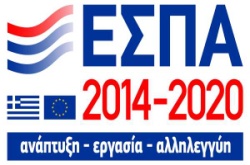 Ε.110-1α: ΑΝΑΚΟΙΝΩΣΗ – ΠΡΟΣΚΛΗΣΗ ΕΚΔΗΛΩΣΗΣ ΕΝΔΙΑΦΕΡΟΝΤΟΣ ΤΕΙ ΘεσσαλίαςΤμήμα: Διατροφής και ΔιαιτολογίαςΚαρδίτσα, 12/09/2016Ανακοινώνεται η προκήρυξη 13 (δεκατριών) επιδοτούμενων  θέσεων Πρακτικής Άσκησης, στα πλαίσια του προγράμματος “Πρακτική Άσκηση Τριτοβάθμιας Εκπαίδευσης” του Ε.Π. «Ανάπτυξη Ανθρωπίνου Δυναμικού, Εκπαίδευση και Δια Βίου Μάθηση» το οποίο συγχρηματοδοτείται από το Ευρωπαϊκό Κοινωνικό Ταμείο, για την περίοδο από 01/10/2016 έως 31/03/2017.Οι ενδιαφερόμενοι φοιτητές θα πρέπει να υποβάλλουν σχετική αίτηση, μέχρι 16/09/2016. Η κατάθεση δικαιολογητικών θα γίνει στο Γραφείο Πρακτικής Άσκησης Καρδίτσας (Κτίριο Τμήματος Δασοπονίας & Δ.Φ.Π., α΄ όροφος) κατά τις ημερομηνίες 12/09/2016-16/09/2016.Tα απαιτούμενα δικαιολογητικά είναι τα ακόλουθα: 	α. Αίτηση (έντυπο Ε.110-2Α, δίνεται από το Γραφείο Πρακτικής)	β. Βεβαίωση Πρακτικής ΕΣΠΑ (εκδίδεται από τη Γραμματεία του Τμήματος)	γ. Εκκαθαριστικό Εφορίας (οικογενειακό)	δ. Πιστοποιητικό Οικογενειακής Κατάστασης	ε. Για την περίπτωση αναπηρίας: Απόφαση Υγειονομικής Επιτροπής	στ. Για την περίπτωση ασθένειας: Βεβαίωση Κρατικού Νοσοκομείου 	ζ. Βεβαίωση Εργοδότη (για αποδοχή του Φοιτητή)Η Επιστημονική Υπεύθυνη Π.Α Τμήματος            Γκορτζή Όλγα